РЕШЕНИЕ О внесении изменений в решение Совета   Сельского поселения   Рсаевский сельсовет муниципального района Илишевский район Республики Башкортостан от «12»  ноября .  № 39-3«О внесении изменений в решение Совета   Сельского поселения    Рсаевский сельсовет муниципального района Илишевский район Республики Башкортостан от «02»  ноября .  №  20-2  «Об установлении налога на имущество физических лиц»В соответствии Федеральным законом от 2 ноября 2013 года № 306-ФЗ «О внесении изменений в части первую и вторую Налогового кодекса Российской Федерации и отдельные законодательные акты Российской Федерации» Совет Сельского поселения Рсаевский    сельсовет муниципального района Илишевский район Республики Башкортостан                                                   Р Е Ш И Л:1. Внести в п.2 решения Совета Сельского поселения Рсаевский сельсовет муниципального района Илишевский район Республики Башкортостан «О внесении изменений в решение Совета   Сельского поселения  Рсаевский сельсовет муниципального района Илишевский район Республики Башкортостан от «12»  ноября .  № 39-3 о внесении изменений в решение Совета   Сельского поселения Рсаевский  сельсовет муниципального района Илишевский район Республики Башкортостан от «02»  ноября .  № 20-2  «Об установлении налога на имущество физических лиц» изменения, изложив его в следующей редакции:- установить  ставки налога в зависимости от суммарной инвентаризационной стоимости, умноженной на коэффициент-дефлятор в следующих размерах :        2. Решение обнародовать в соответствии с Уставом Сельского поселения Рсаевский сельсовет муниципального района Илишевский район Республики Башкортостан не позднее 30 ноября 2013 года.3. Настоящее решение вступает в силу не ранее чем по истечении одного месяца со дня его официального опубликования и не ранее 1-го числа очередного налогового периода.с.Рсаево19 ноября 2013 года№ 29-2БАШКОРТОСТАН РЕСПУБЛИКАhЫ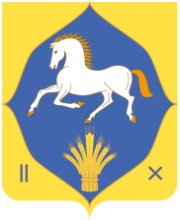 МУНИЦИПАЛЬ РАЙОНИЛЕШ РАЙОНЫРСАЙ АУЫЛ СОВЕТЫ                АУЫЛ БИЛƏМƏhЕ СОВЕТЫБАШКОРТОСТАН РЕСПУБЛИКАhЫМУНИЦИПАЛЬ РАЙОНИЛЕШ РАЙОНЫРСАЙ АУЫЛ СОВЕТЫ                АУЫЛ БИЛƏМƏhЕ СОВЕТЫРеспублика БашкортостанМуниципальный районилишевского  районасОВЕТсельского поселениярсаевский сельсоветРеспублика БашкортостанМуниципальный районилишевского  районасОВЕТсельского поселениярсаевский сельсовет452263, Рсай ауылы, Мəктəп урамы,2б                            Тел. (34762)32-1-36452263, с.Рсаево,улица Школьная,2бТел. (34762)32-1-36Суммарная инвентаризационная стоимость объектов налогообложения, умноженная на коэффициент-дефляторСтавка налогаДо 300 000 рублей (включительно)  0,1 процентаСвыше 300 000 рублей до 500 000 рублей (включительно)  0,25 процентаСвыше 500 000 рублей 0,4 процентаГлава Сельского поселения Рсаевский сельсовет  муниципального района Илишевский район  Республики Башкортостан                   Р.З.Садиков